Google DriveObjectives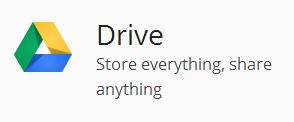 Access Google DriveCreate documents and foldersLearn about sharing settingsManage your documents in DrivePrep ~ Teacher to do ahead of time = noneChromebook Rollout Lesson Plan:Google DriveWhat is Google Drive? (5-10 Min) Introduction - What is Google Drive? video30 Rock ExampleCreating Docs & Folders (10 min)Introduction - How do I create in Drive? video (approx. 2 min.)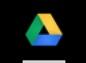 Show students the icon for google drive in the “Launcher “ (taskbar at bottom)
Creating a documentClick the red CREATE button 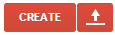 Students can practice creating a doc, spreadsheets or slides if they want toIf you are familiar with docs, consider showing them some of your favorite features
Activity - Make a folder for each classClick the red CREATE button 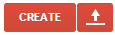 Choose FOLDERName the folder: 1 + Course Name (ex: 1 Geometry)Create a folder for each hour: 2, 3, 4, 5, etc If you need to rename the folders:Right Click on the number, choose Rename from the quick-menu that appears
ORPlace a check mark next to the folder, click the More tab, choose Rename

Sharing (10 min)Introduction - How do I share in Google Drive? video (approx. 4 min)Sharing docsTalk about the differences in sharing options (Share ---> Change)Public on the Web = Never, ever use; opens your docs up to hackersAnyone with the Link = ???Romeo Community Schools = Any at RCS can try to locate your docsAnyone at Romeo Community Schools with link = you can copy and paste this link to anywhere without having to “Share” it with themPrivate = the default setting for docs
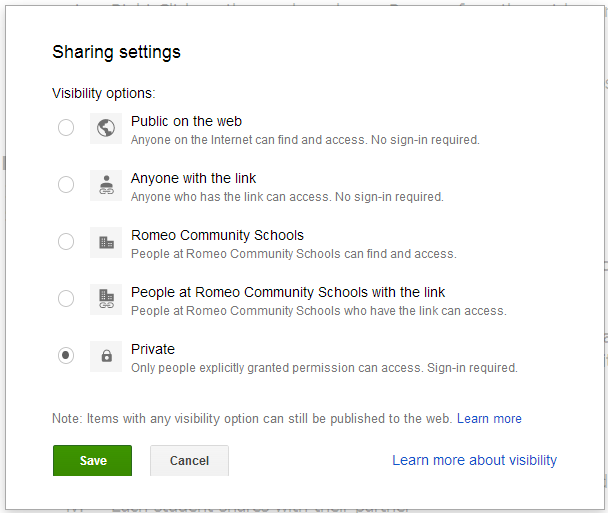 Some sharing basicsClick the blue share button 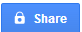 Enter your partner(s) gmail address in the bottom of share windowUncheck Notify by email if they are sitting right next to youGo back to your DriveLocate your “Shared with Me” section...That is where you can find it.
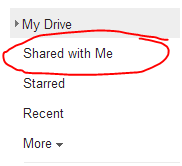 Managing your docsManaging Your Docs video (approx. 4 min)Docs navigator is located in the left-hand sidebar menuFolder organization - can put folders in foldersShared with Me is “Inbox” for docs you don’t ownCan drag docs from “Shared with Me” --> Drive for organizationMove shared doc to “My Drive” folder for that class periodIf you want to see how this looked in a classroom, click here. 